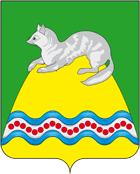                                                     СОБРАНИЕ ДЕПУТАТОВКРУТОГОРОВСКОГО СЕЛЬСКОГО ПОСЕЛЕНИЯСОБОЛЕВСКОГО МУНИЦИПАЛЬНОГО РАЙОНАКАМЧАТСКОГО КРАЯРЕШЕНИЕ28  февраля  2020 г № 21828 -внеочередная сессия 3-го созываЗаслушав и обсудив отчет учреждений культуры о проделанной работе за 2019 год, Собрание депутатов Крутогоровского сельского поселения РЕШИЛО: Принять и утвердить отчет учреждений культуры: муниципального казенного учреждения «Библиотека п. Крутогоровский», муниципального казенного учреждения «Центра досуга п. Крутогоровский», за 2019 год, согласно приложению 1,2.Направить настоящее Решение Главе Крутогоровского сельского поселения для подписания и официального опубликования.Председатель Собрания депутатов Крутогоровского сельского поселения                             Г.Н. ОвчаренкоПриложение 1 к решению собрания депутатов Крутогоровского сельского поселения от 28.02.2020 № 218ОТЧЁТО работе МКУК «Библиотека  п. Крутогоровский» за 2019 годИнформационное, культурное, библиотечно-биографическое обслуживание населения п. Крутогоровский в отчётном году осуществляло муниципальное казённое  учреждение культуры «Библиотека п. Крутогоровский»БИБЛИОТЕЧНЫЕ ФОНДЫФонд библиотеки на конец отчётного года составил 8868 экземпляров.         Для сохранения фонда библиотеки необходимо его  постоянное обновление. За отчётный год поступило 764  книги и 438 наименований периодических изданий, всего поступило документов – 1202 экземпляра.  Книжная торговля в посёлке отсутствует, что создаёт большие трудности с приобретением и доставкой книг.                                                                                                                                                                                                                                                                                            Основная часть фонда – это художественная литература и общественно – политическая.  Ежегодно пополняется количество детской и юношеской литературы.                                                                                                   ЭЛЕКТРОННЫЕ (СЕТЕВЫЕ) РЕСУРСЫ                                                                                                                                                                           Библиотека имеет доступ в интернет, как для работы библиотеки, так и для посетителей. Так же есть собственный Интернет-сайт.    Число зарегистрированных пользователей библиотеки -170, из них 29 – дети до 14 лет;  47 – молодёжь  15-30 лет.                                                                                                                                                                                                                                                                                                                                                   Посещений библиотеки всего – 1894 из них  759 – посещений массовых мероприятий.                                                                                                                                                            Штат библиотеки – 1 чел.						Поступление и использование финансовых средств                                                                                                                  Персонал библиотекиРегулярно осуществлялся тематический подбор литературы для самых читающих,  а так же осуществлялась подборка детской и юношеской  литературы для внеклассного чтения под девизом:  «Будем с книгой дружить!».  Велась справочно-библиографическая работа: работа с каталогами и картотеками.                                                                                                                                                                                                                                                                                                              Ежегодно пополняется фонд правовой литературы. Жители села активно ей  пользуются.Информационная работа ведётся в следующих направлениях: проводится обзор  периодических изданий, организация книжных тематических  выставок, проводятся всевозможные познавательные лекции, дискуссии, акции, час исторического рассказа, литературные, исторические и географические краеведческие викторины, библиотечные уроки, экскурсы, конкурсы стихотворений, сочинений и рассказов на разную тематику, неделя русской народной сказки и  неделя приключенческой литературы.  Главной задачей библиотеки является работа  по обеспечению свободного доступа к ресурсам библиотеки, предоставление жителям сельского поселения правовой и деловой информации по месту жительства. По духовно-нравственному культурному, патриотическому и эстетическому воспитанию подрастающего поколения, пропаганда здорового  образа жизни,  по сохранению природных богатств и животного мира нашей необъятной России и Камчатского края в целом. Активное продвижение чтения в молодёжной среде.                                                                                                                                   В течение года  были проведены мероприятия посвящённые пропаганде книги и чтения: Книжные выставки, экскурсии в библиотеку, библиотечные уроки, библиотечные часы, литературные викторины, вечерние чтения, конкурсы знатоков, блиц опрос, анкетирование.                                                                                                                                                                                                                                                                         В январе  дети приняли участие в мероприятии в честь 115-летия со Дня рождения А.П.Гайдара «Творчество Гайдара» Ребята знакомились с биографией и творчеством А.П.Гайдара, слушали рассказ «Голубая чаша». Так же в январе состоялась литературная викторина в честь 140-летия Со Дня рождения писателя и очеркиста П.П.Бажова: Угадай героя» Цель данного мероприятия: воспитывать интерес к уральской литературе, сказам П.П.Бажова.   В конце января для жителей села, работала книжно-иллюстрированная выставка: «Блокада Ленинграда»,  посвящённая одной из самых трагических страниц Великой Отечественной войны - блокаде Ленинграда. Выставка познакомила читателей с книгами, рассказывающими о жизни людей в блокадном городе. Данная выставка даёт представление о долге, мужестве, героизме людей, переживших те страшные дни и ночи. Так же в рамках патриотического воспитания в феврале, состоялся библиотечный урок исторического рассказа, для учащихся школы: «Герой Чкалов».  На уроке ребята познакомились с яркой, по истине, выдающейся биографией В.П.Чкалова. Заслушали документальный рассказ о легендарном перелёте через Арктику. В честь Дня борьбы с ненормативной лексикой, библиотека провела в сельском поселении акцию: «Скверная привычка»  Для проведения акции привлекались учащиеся старших классов и сотрудники пожарного поста. Односельчанам раздавались памятки о том, какой непоправимый вред несёт ненормативная лексика в культурное, социальное развитие каждого человека. В современном обществе употребление ненормативной лексики приобрело масштабы эпидемии. В феврале так же прошли Книжная выставка: «Русь Великая», рассказывающая об истории родной страны; конкурс чтения басен, в честь 250-летия со Дня рождения И.А.Крылова: «Мораль той басни такова…». Литературная викторина, прошедшая в марте для учащихся школы, посвящённая творчеству Ю.К.Олеша: «Сказочная кладовая»;  в честь всемирного дня писателя, в библиотеке для посетителей прошла книжная выставка: «В мире книг».  На выставке были представлены научно-популярные и художественные  произведения всемирно известных писателей. Традиционно в марте  прошла акция, посвящённая памяти воинам-десантникам 6-ой парашютно-десантной роты 104 полка Псковской дивизии ВДВ, героически погибшим в ночь на 1-е марта 2000 года.   В честь Международного дня птиц, в марте состоялась викторина: «Птицы Камчатки»; акция в защиту Камчатского Кречета: «Кречет – исчезающий вид!»; в честь 210-летия со Дня рождения Н.В.Гоголя прошла выставка книг: «Эти книги на все времена!» В течение года библиотека провела цикл мероприятий по профориентации: «Азбука профессий – эколог»;  «Азбука профессий -  полицейский»; «Азбука профессий – библиотекарь»;  «Азбука профессий -  пожарный»;  «Азбука профессий – водитель спецтехники, автомобиль пожарный»; «Азбука профессий – лесник». В апреле традиционно библиотекой была проведена  лекция для учащихся школы: «Осторожно, тонкий лёд!» Ребята заслушали правила поведения вблизи водоёмов ранней весной, что нужно делать,  если кто-то, или вы сами провалились под лёд.  Работниками пожарного поста были розданы каждому учащемуся памятки о том, как вести себя на водоёмах весной. По окончании, состоялась дискуссия с ребятами. Для жителей сельского поселения в апреле была проведена акция с привлечением подростков: «Ваш ребёнок стал подростком». Ребята раздавали памятки взрослым: «Быть в контакте», что предполагает наличие открытой двусторонней связи ребёнка и родителей.  Акция проведена в целях профилактики правонарушений и преступлений в подростковом возрасте.  В мае в библиотеке прошла экскурсия для детей: «Сказки учат доброте»;  В честь празднования 9-го мая прошёл библиотечный урок: «Мы этой памяти верны». Библиотека активно принимает участие в проведении митинга у « Вечного огня».  Акция: «Георгиевская ленточка», «Вахта памяти».  В честь 100-летия Г.Поротова  в мае состоялся конкурс стихотворений: «Чудесный край, Корякский край!» Г.Поротов о себе писал: «Пусть ительмены меня считают  ительменским поэтом, коряки – корякским. Главное счастье в творчестве – быть принятым народом и сердцем служить ему».  Ежегодная лекция для учащихся школы  в мае проводится библиотекой совместно с работниками пожарного поста: «Осторожно! Пожароопасный период!». Ребята разбирали примеры поведения людей в весенний период в пожароопасный сезон, изучали правила поведения населения в пожароопасный сезон.  Учились правильно разводить костёр. Отрабатывали навыки, как уходить от огня, если оказались в очаге лесного пожара. А так же для населения проводится акция: «Осторожно» Пожароопасный период!» для проведения акции привлекаются учащиеся школы и работники пожарного поста. Для жителей села в мае были проведены акции: «Ваш ребёнок стал подростком»; «Юридическая страничка»; «Незнание законов – не освобождает Вас от ответственности»;  В июне состоялась Акция о вреде курения: «Курение, как одна из вредных привычек». Литературный час: «Дети и война» также прошел для детей в библиотеке. Ребята читали рассказы о детях в годы ВОВ. О том, какая трудная и жестокая доля выпала на подрастающее поколение 30-40 годов.   В июле состоялась книжная выставка: «Чудеса земли Камчатки».  Выставка открыла посетителям небольшое, но увлекательное путешествие в сказочный мир, безграничных просторов неповторимой Земли, созданной по легенде Великим Вороном Кутхом. Историческая страничка: «Страницы истории Камчатки» была проведена в июле для посетителей библиотеки. Интересная акция прошла в июле для жителей села: «Семейное благополучие: что это такое?»  По благополучию семьи обычно судят и о благополучии общества в целом. Для проведения акции привлекались учащиеся старших классов школы. Ребята раздавали взрослым напечатанные буклеты «Ознакомление с ценностью «семья»»; «Понятие «семья»»; «Семейное благополучие».  В августе состоялась Акция: «Скажи наркотикам нет!»  Данная акция знакомила участников с информацией об отрицательном действии и негативных последствиях злоупотребления психоактивными (наркотическими и психотропными) веществами, с целью сформировать отрицательное отношение к наркотикам.  В сентябре библиотекой совместно с работниками пожарного поста проведена лекция: «Правила поведения в ЧС техногенного характера и угрозе террористических актов». По окончании лекции всем были розданы памятки о том, как вести себя при угрозе террористической атаки.  В рамках краеведения в сентябре состоялись: викторина «Жизнь и быт коренных народов Севера»; книжная выставка: «Люди Севера». А так же в сентябре для учащихся школы состоялись мероприятия:  беседа с ребятами «Как хорошо уметь читать»; викторина: «Что мы знаем о морях»; конкурс рисунков: «Герои русских сказок». Для жителей пенсионного возраста традиционно библиотекой проведён день открытых дверей в честь празднования Международного дня пожилого человека: «Добавить жизни красок» Самым читающим в течение всего года, были вручены грамоты и подарки.  В ноябре для детей прошли мероприятия: конкурс рисунков в честь Дня матери «Пусть мамы улыбаются»; конкурс стихотворений «Мамино сердце».  Библиотечный урок в честь 100-летия конструктора М.Калашникова: «Выдающийся конструктор Калашников» состоялся в декабре. На уроке ребята познакомились с удивительной биографией легендарного Советского и Российского конструктора стрелкового оружия  М.Т.Калашникова.  Так же для жителей села в декабре была проведена профилактическая лекция-анкетирование в честь Всемирного дня борьбы со СПИДом: «Серьёзный разговор».  Для односельчан была проведена книжная выставка-обзор: «Мне книга может рассказать…» Выставка – один из основных методов наглядной пропаганды литературы, представляющей читателям возможность получения дополнительных знаний, формирования и расширения интереса к представленным книгам.  Данная выставка проведена  с целью активизировать чтение, развить интерес к книгам. В преддверии Нового года для детей проведены мероприятия: конкурс плакатов «С новым годом! Друзья!»; конкурс стихотворений: «Новогодние игрушки, свечи и хлопушки!». Библиотека ежегодно принимает активное участие в развозе подарков к Новому году для  жителей сельского поселения.                                                                                                        На 2020 год планируется установка охранной сигнализации в библиотеке, закупка и установка оборудования для лиц с ограниченными возможностями. А так же закупка книг для пополнения фонда библиотеки.                                                                                                                                                                                                                                                                                                                                                                                                                                                                                                                                                                                                                                                                                                                                                                                                                                                                                                                                                                                                                                                                                                                                                                                                           Заведующая МКУК                                                                                                                                                                                                             «Библиотека п. Крутогоровский»                                     Е.А. Орлова.             Приложение 2 к решению собрания депутатов Крутогоровского сельского поселения от 28.02.2020 № 218Отчет муниципального казенного учреждения культуры « Центр досуга п. Крутогоровский» за 2019 год.     Результатами деятельности МКУК « Центра досуга п. Крутогоровский » в 2019 году стала стабильная  посещаемость населения  и качество проведённых  мероприятий.  « Центр досуга п. Крутогоровский»   ведет активную работу по формированию культурной сферы  организации досуга, творческой активности населения и с помощью проводимых мероприятий реализуют функции эстетического, нравственного, патриотического воспитания населения, повышения их культурного и интеллектуального уровня, возрождения, сохранения и развития культурных и национальных традиций района.        В настоящее время « Центр досуга » охватывает своей деятельностью все категории граждан. Качественно организованная работа благотворно влияет на воспитание детей и молодёжи в условиях современной жизни, организует конструктивный досуг подрастающего поколения путем включения их в творческую и социально-значимую деятельность.  Анализ работы учреждения в 2019  году подтверждает тенденцию количественного и качественного роста показателей деятельности.     Результаты   проведенных опросов граждан  в отчетном периоде, показали возросший спрос населения к развитию творческих способностей детей и подростков, активизацию интереса  к культурно-массовым мероприятиям.         Благодаря планомерной работе спортивных кружков, все категории граждан, проживающих  на территории Крутогоровского сельского поселения, имеют возможность заниматься спортом, повышать свой культурный уровень, качественно проводить досуг. В летний период для детей были организованны участия в акциях, посвящённых году экологии в РФ, гонки на велосипедах, веселые старты, Лыжня России 2019, День бега.      Среди наиболее ярких мероприятий, можно отметить тематические вечера: «Пиратская вечеринка», «Космическая вечеринка», «Крутогоровопати», «Индейская вечеринка», концерты, посвящённые Дню пожилого человека, 8 марта, 23 февраля. Популярностью среди детей пользуются квесты и онлайн викторины; цикл новогодних  мероприятий: « В гостях у сказки», « Здравствуй, Новый год!», « А мы с горки кувырком», «Рождественские колядки», «Ночь перед Рождеством». Нужно отметить, что все запланированные мероприятия реализуются, участие в них принимают все категории граждан. МКУК «Центр досуга п. Крутогоровский »продолжил практику обслуживания жителей и гостей; востребованными у населения формами работы являются  массовые мероприятий, народные гуляния, праздники, концерты, викторины, вечера отдыха для организаций и граждан. Уделяется внимание работе с социально-незащищёнными категориями граждан (пенсионеры, дети из неполных и неблагополучных семей).Традиционными культурно–массовыми мероприятиями, проводимыми для всех категорий граждан, можно назвать:- Новогодние утренники, вечера;- Праздник Рождества;-Крещенские посиделки;- Лыжня России-Проводы зимы;-Соревнования по волейболу;- Первенство по бильярду;- День всех влюблённых;- День защитника Отечества;- Международный Женский День;- День Победы;- День защиты детей;- День рыбака;- День России- День Молодёжи;- День пожилого человека;-День энергетика;-Тематические вечера;- День Матери;- 1 мая;- День Бега;- фитнес тренировки.Организация детского досуга.       В 2019 г эффективно работали с детской аудиторией. Планомерно велась совместная работа с общеобразовательной  школой.  Организовывались познавательные, тематические, конкурсные, спортивные, развивающие и развлекательные программы, викторины, соревнования  и концерты.                                               Организация молодежного досуга.     Организация досуга молодежи является приоритетным направлением работы учреждения.  Работники учреждения стараются расширять молодежную аудиторию, создавая условия для организации досуга молодых людей и реализации талантов. Для молодежи проводятся танцевально-развлекательные программы, дискотеки, вечера по интересам, тематические, развлекательные и концертные программы, вечера отдыха, спортивные мероприятия, акции по пропаганде здорового образа жизни. В 2019 году были приобретены звуковое и световое оборудование, сценическая сцена, народные и военные костюмы, новая ель, сделан ремонт в подсобном помещении, что открыло новые возможности в работе учреждения, постоянно обновляется фонотека.Семейный досуг.Для организации семейного досуга работниками культуры используются такие формы, как беседы, игровые досуговые программы (спортивные, танцевальные, музыкальные), семейные посиделки. Традиционно семейными праздниками в 2019  году стали Рождество, Проводы зимы, 8 Марта, 9 мая,  Новый год. Благотворительная деятельность.Благотворительная деятельность заключается  в работе с пожилыми  людьми. Накануне Дня пожилого человека проводятся концерты, в частности,  в 2019 году вечер «Песни и романса».  На новый год  Дед Мороз и Снегурочка развозят  подарки пожилым людям.Деятельность по организации работы со зрительной аудиторией, наполняемости залов.Несмотря на определённые сложности, работа со зрительской аудиторией проводилась планомерно. Изготовлялись и заблаговременно вывешивались на дверях учреждений афиши о предстоящих мероприятиях, разносились рекламные объявления детских программ в детский сад и школу. А также проводилась планомерная работа по привлечению зрителей в устной форме, через соцсети. Широко используются для привлечения зрительской аудитории афиши, распространяются пригласительные билеты, а также ростовые куклы в целях рекламы.  Чтобы организовать зрительскую аудиторию, работники учреждений культуры используют разные методы оповещения о предстоящем мероприятии.Опыт работы по возрождению и сохранению традиционной народной культуры. Пропаганда историко-культурного наследия.Одним из приоритетных направлений работы учреждения культуры является изучение, сохранение и возрождение традиционной народной культуры народов, проживающих в нем. Запланировано создание фотогалереи, состоящей из фотографий «История посёлка и его населения», создаётся галерея картин местных художников. Анализ работы показал, что на сегодняшний день она является ведущим центром социально-культурной жизни муниципального образования. Ее деятельность остается самой массовой, доступной и демократичной по приобщению всех слоев населения к культуре.  Показатель эффективности деятельности учреждений культуры «Удовлетворенность населения качеством предоставляемых услуг», как показал мониторинг, составляет 90%.Работа по профилактике распространения наркозависимости и правонарушений в подростково - молодёжной среде. Учреждение культуры свою работу строила на основании муниципальной целевой программы «Комплексные меры противодействия злоупотреблению наркотиками ».Приоритетными направлениями в этой деятельности по-прежнему остаются:- информирование в целях предотвращения употребления  наркотических средств и совершения правонарушений;- создание условий для раскрытия творческих способностей детей и подростков и реализации себя как личности;- организация культурного досуга населения, способствующего формированию культурных ценностей общества и установок на здоровый образ жизни.Взаимодействия со СМИМКУК «Центр досуга п. Крутогоровский» информирует о предстоящих мероприятиях и о проделанной работе на сайте МКУК «Центр досуга п. Крутогоровский».    «Отчет подведомственных учреждений культуры, находящихся на территории Крутогоровского сельского поселения за 2019 год»№стро-киПоступилоза отчетный период, всего (суммагр. 3, 8, 9, 14)из них (из гр. 2)из них (из гр. 2)из них (из гр. 2)из них (из гр. 2)из них (из гр. 2)из них (из гр. 2)из них (из гр. 2)из них (из гр. 2)из них (из гр. 2)из них (из гр. 2)из них (из гр. 2)из них (из гр. 2)№стро-киПоступилоза отчетный период, всего (суммагр. 3, 8, 9, 14)бюджетные ассигнования учредителябюджетные ассигнования учредителябюджетные ассигнования учредителябюджетные ассигнования учредителябюджетные ассигнования учредителяфинанси-рование из бюджетовдругих уровнейпоступления от оказания услуг (выполнения работ) на платной основе и от иной приносящей доход деятельностипоступления от оказания услуг (выполнения работ) на платной основе и от иной приносящей доход деятельностипоступления от оказания услуг (выполнения работ) на платной основе и от иной приносящей доход деятельностипоступления от оказания услуг (выполнения работ) на платной основе и от иной приносящей доход деятельностипоступления от оказания услуг (выполнения работ) на платной основе и от иной приносящей доход деятельностипоступления от реализации 
ценных бумаг№стро-киПоступилоза отчетный период, всего (суммагр. 3, 8, 9, 14)всегоиз них (из гр. 3)из них (из гр. 3)из них (из гр. 3)из них (из гр. 3)финанси-рование из бюджетовдругих уровнейвсегов том числе (из гр. 9)в том числе (из гр. 9)в том числе (из гр. 9)из них(из гр.12)поступления от реализации 
ценных бумаг№стро-киПоступилоза отчетный период, всего (суммагр. 3, 8, 9, 14)всегосубсидий на финансовое обеспече-ние выполнения госзадания субсидий, представля-емых в соответствии с абз.2 п.1 ст.78.1 Бюджетного кодекса Российской Федерациисубсидий на осуществле-ние капитальных вложенийгрантов в форме субсидий финанси-рование из бюджетовдругих уровнейвсегоот основных видов 
уставной деятельностиблаготвори-тельные 
и спонсорские вкладыпоступления от иной 
приносящей доход деятельностипоступле-ния от сдачи 
имущест-ва в арендупоступления от реализации 
ценных бумаг1234567891011121314201747,61747,600000000000№строкиИзрасходовано за отчетный период, всегоиз них (гр. 15)из них (гр. 15)из них (гр. 15)из них (гр. 15)из них (гр. 15)из них (гр. 15)из них (гр. 15)из них (гр. 15)из них (гр. 15)№строкиИзрасходовано за отчетный период, всегорасходы на оплату трударасходы на оплату трударасходы на оплату трударасходы на оплату трударасходы на капитальный ремонт и реконструкциюрасходы на капитальный ремонт и реконструкциюрасходы на приобретение (замену) оборудованиярасходы на приобретение (замену) оборудованиярасходы на приобретение (замену) оборудования№строкиИзрасходовано за отчетный период, всеговсегоиз них за счет средств, полученных 
от оказания услуг (выполнения работ) на платной основе и от иной приносящей доход деятельности 
(из гр. 16) из них на оплату труда 
основного персонала 
(из гр. 16)из них за счет средств, полученных 
от оказания услуг (выполнения работ) на платной основе и от иной приносящей доход деятельности 
(из гр. 18)всегоиз них за счет средств, полученных 
от оказания услуг (выполнения работ) на платной основе и от иной приносящей доход деятельности 
(из гр. 20)всегоиз них (из гр. 22)из них (из гр. 22)№строкиИзрасходовано за отчетный период, всеговсегоиз них за счет средств, полученных 
от оказания услуг (выполнения работ) на платной основе и от иной приносящей доход деятельности 
(из гр. 16) из них на оплату труда 
основного персонала 
(из гр. 16)из них за счет средств, полученных 
от оказания услуг (выполнения работ) на платной основе и от иной приносящей доход деятельности 
(из гр. 18)всегоиз них за счет средств, полученных 
от оказания услуг (выполнения работ) на платной основе и от иной приносящей доход деятельности 
(из гр. 20)всегодля улучшения условий доступности для инвалидов 
и лиц с ОВЗза счет средств, полученных 
от оказания услуг (выполнения работ) на платной основе и от иной приносящей доход деятельности 115161718192021222324201747 ,6697,00697,0000000№строкииз них (гр. 15)из них (гр. 15)из них (гр. 15)из них (гр. 15)из них (гр. 15)из них (гр. 15)из них (гр. 15)№строкина комплектование фондана комплектование фондана комплектование фондана организацию и проведение мероприятийна организацию и проведение мероприятийна информатизацию библиотечной деятельности, в том числе создание электронных каталогов и оцифровку библиотечного фондана информатизацию библиотечной деятельности, в том числе создание электронных каталогов и оцифровку библиотечного фонда№строкивсегоиз них на подписку 
на доступ к удаленным сетевым ресурсам 
(из гр. 25)из них за счет средств, полученных от оказания услуг (выполнения работ) на платной основе и от иной приносящей доход деятельности (из гр. 26)всегоиз них за счет средств, полученных от оказания услуг (выполнения работ) на платной основе и от иной приносящей доход деятельности (из гр. 28)всегоиз них за счет средств, полученных от оказания услуг (выполнения работ) на платной основе и от иной приносящей доход деятельности (из гр. 30)125262728293031203410035000№ 
строкиШтат библиотеки на конец отчетного года, единицЧисленность работников, человекЧисленность работников, человекЧисленность работников, человекЧисленность работников, человекЧисленность работников, человекЧисленность работников, человекЧисленность работников, человекЧисленность работников, человекЧисленность работников, человекЧисленность работников, человекЧисленность работников, человекЧисленность работников, человекЧисленность работников, человекЧисленность работников, человек№ 
строкиШтат библиотеки на конец отчетного года, единицвсегоимеют инвалид-ность 
(из гр. 3)из них основной персонал библиотеки (из гр. 3)из них основной персонал библиотеки (из гр. 3)из них основной персонал библиотеки (из гр. 3)из них основной персонал библиотеки (из гр. 3)из них основной персонал библиотеки (из гр. 3)из них основной персонал библиотеки (из гр. 3)из них основной персонал библиотеки (из гр. 3)из них основной персонал библиотеки (из гр. 3)из них основной персонал библиотеки (из гр. 3)из них основной персонал библиотеки (из гр. 3)из них основной персонал библиотеки (из гр. 3)из них основной персонал библиотеки (из гр. 3)№ 
строкиШтат библиотеки на конец отчетного года, единицвсегоимеют инвалид-ность 
(из гр. 3)всегоиз них прошли обучение (инструкти-рование) по вопросам, связанным с предоставле-нием услуг инвалидам(из гр. 3)из них имеют образование (из гр. 5)из них имеют образование (из гр. 5)из них имеют образование (из гр. 5)из них имеют образование (из гр. 5)в том числе со стажем работы в библиотеках 
(из гр. 5)в том числе со стажем работы в библиотеках 
(из гр. 5)в том числе со стажем работы в библиотеках 
(из гр. 5)в том числе по возрасту (из гр. 5)в том числе по возрасту (из гр. 5)в том числе по возрасту (из гр. 5)№ 
строкиШтат библиотеки на конец отчетного года, единицвсегоимеют инвалид-ность 
(из гр. 3)всегоиз них прошли обучение (инструкти-рование) по вопросам, связанным с предоставле-нием услуг инвалидам(из гр. 3)высшеевысшеесреднее 
профессиональноесреднее 
профессиональноев том числе со стажем работы в библиотеках 
(из гр. 5)в том числе со стажем работы в библиотеках 
(из гр. 5)в том числе со стажем работы в библиотеках 
(из гр. 5)в том числе по возрасту (из гр. 5)в том числе по возрасту (из гр. 5)в том числе по возрасту (из гр. 5)№ 
строкиШтат библиотеки на конец отчетного года, единицвсегоимеют инвалид-ность 
(из гр. 3)всегоиз них прошли обучение (инструкти-рование) по вопросам, связанным с предоставле-нием услуг инвалидам(из гр. 3)всегоиз них библио-течное 
(из гр. 7)всегоиз них библио-течное 
(из гр. 9)от 0 до 3 летот 3 до 10 летсвыше 10 летдо 30 летот 30 до 55 лет55 лет и старше12345678910111213141516171,21,20100000010010